МИНИСТЕРСТВОЭКОНОМИЧЕСКОГО РАЗВИТИЯ ПРИДНЕСТРОВСКОЙ МОЛДАВСКОЙ РЕСПУБЛИКИП Р И К А З15 апреля 2021 года							                                 № 385г. ТираспольО введении в действие нормативныхдокументов по стандартизации на территорииПриднестровской Молдавской Республики(опубликование в газете «Приднестровье» от 22.04.2021 года № 70)В соответствии с Законом Приднестровской Молдавской Республики от 23 ноября 1994 года «О стандартизации» (СЗМР 94-4) с изменениями и дополнением, внесенным законами Приднестровской Молдавской Республики от 10 июля 2002 года № 152-ЗИД-III (САЗ 02-28), от 24 декабря 2012 года № 259-ЗИ-V (САЗ 12-53), от 30 декабря 2013 года 
№ 289-ЗИД-V (САЗ 14-1), от 21 января 2014 года № 35-ЗИ-V (САЗ 14-4), Постановлением Верховного Совета Приднестровской Молдавской Республики от 21 мая 2002 года № 584 «О признании рамочной нормой права на территории Приднестровской Молдавской Республики Соглашения «О проведении согласованной политики в области стандартизации, метрологии и сертификации» (с оговоркой) Межгосударственного совета по стандартизации, метрологии и сертификации» (САЗ 02-21), и на основании обращения ГУП «ГК Днестрэнерго» (вх. № 01-26/12265 от 5 ноября 2020 года), 
а также в целях актуализации нормативной базы стандартов, 
п р и к а з ы в а ю:1. Ввести в действие на территории Приднестровской Молдавской Республики следующий межгосударственный стандарт без редакционных изменений Приднестровской Молдавской Республики:ГОСТ IEC 60870-4-2011 «Устройства и системы телемеханики. Часть 4. Технические требования».2. Ввести в действие на территории Приднестровской Молдавской Республики следующие государственные стандарты соответствующими требованиям законодательства Приднестровской Молдавской Республики: а) без редакционных изменений:ГОСТ ПМР ГОСТ Р 54324 (IEC/TS 61970-2:2004) «Интерфейс прикладных программ системы управления производством и распределением электроэнергии. Часть 2. Термины и определения», гармонизированный с ГОСТ Р 54324-2011 (IEC/TS 61970-2:2004);б) с редакционными изменениями:1) ГОСТ ПМР ГОСТ Р МЭК 60870-5-104–2021 «Устройства и системы телемеханики. Часть 5. Протоколы передачи. Раздел 104. Доступ к сети для ГОСТ Р МЭК 870-5-101 с использованием стандартных транспортных профилей», гармонизированный с ГОСТ Р МЭК 60870-5-104-2004;2) ГОСТ ПМР ГОСТ Р МЭК 61850-3-2021 «Сети и системы связи на подстанциях. Часть 3. Основные требования», гармонизированный с ГОСТ Р МЭК 61850-3-2005;3) ГОСТ ПМР ГОСТ Р МЭК 61850-6-2021 «Сети и системы связи на подстанциях. Часть 6. Язык описания конфигурации для связи между интеллектуальными электронными устройствами на электрических подстанциях», гармонизированный с ГОСТ Р МЭК 61850-6-2009;4) ГОСТ ПМР ГОСТ Р МЭК 61850-7-1-2021 «Сети и системы связи на подстанциях. Часть 7. Базовая структура связи для подстанций и линейного оборудования. Раздел 1. Принципы и модели», гармонизированный с ГОСТ Р МЭК 61850-7-1-2009;5) ГОСТ ПМР ГОСТ Р МЭК 61850-7-3-2021 «Сети и системы связи на подстанциях. Часть 7. Базовая структура связи для подстанций и линейного оборудования. Раздел 3. Классы общих данных», гармонизированный с ГОСТ Р МЭК 61850-7-3-2009;6) ГОСТ ПМР ГОСТ Р МЭК 61850-7-4-2021 «Сети и системы связи на подстанциях. Часть 7. Базовая структура связи для подстанций и линейного оборудования. Раздел 4. Совместимые классы логических узлов и классы данных», гармонизированный с ГОСТ Р МЭК 61850-7-4-2011.3. Ввести в действие на территории Приднестровской Молдавской Республики, следующие нормативные документы по стандартизации без редакционных изменений:1) РД 45.156-2000 «Состав исполнительной документации на законченные строительством линейные сооружения магистральных и внутризоновых ВОЛП»;2) РД 34.20.504-94 «Типовая инструкция по эксплуатации воздушных линий электропередачи напряжением 35-800 кВ».4. На официальном сайте Министерства экономического развития Приднестровской Молдавской Республики (http://minregion.gospmr.org/index.php/gos-reestry) в двухнедельный срок со дня официального опубликования настоящего Приказа разместить тексты либо ссылки на сайты, содержащие тексты введенных нормативных документов, согласно пунктам 1 - 3 настоящего Приказа.5. Настоящий Приказ вступает в силу со дня, следующего за днем его официального опубликования в газете «Приднестровье».Заместитель Председателя Правительства – министр экономического развития Приднестровской Молдавской Республики                                                        С.А. Оболоник  МИНИСТЕРУЛ ДЕЗВОЛТЭРИЙ ЕКОНОМИЧЕАЛ РЕПУБЛИЧИЙМОЛДОВЕНЕШТЬ НИСТРЕНЕ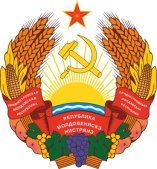 МIНIСТЕРCТВО ЕКОНОМIЧНОГО РОЗВИТКУПРИДНIСТРОВСЬКОIМОЛДАВСЬКОI РЕСПУБЛIКИ